Formularz Zgłoszenia Uczestnictwa w Webinarium:Zastosowanie promieniowania jonizującego do sterylizacji sprzętu medycznego, środków ochrony osobistej oraz innych zainfekowanych mikrobiologicznie obiektów21 stycznia 2021, godz. 1000 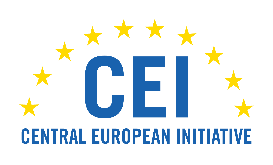 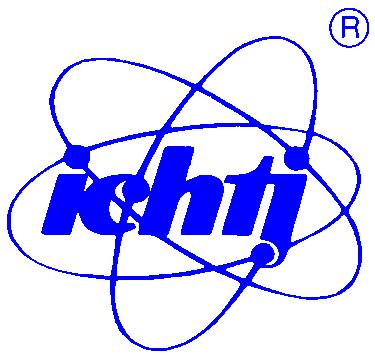            *nieobowiązkowoFormularz proszę odesłać do dnia 20.01.2020 na adres e-mail: radiation.sterilization@ichtj.waw.plProszę wybrać TytułPani, Pan, dr., dr hab., Prof., innyImięNazwiskoInstytucjaTyp InstytucjiUczelnia, Instytut, Przedsiębiorstwo, Szpital, InnyStanowiskoStudent, Nauczyciel akademicki, Lekarz, Pracownik Naukowy, Organizator pracy szpitala, przedsiębiorca, innyKrajAdres*e-mail